Publicado en  el 13/11/2014 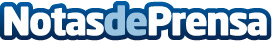 Rafael del Pino, Presidente de Ferrovial, aumenta su inversión en la SociedadDe conformidad con el artículo 82 de la Ley del Mercado de Valores, FERROVIAL, S.A. (la Sociedad o FERROVIAL), comunica la siguiente:Datos de contacto:FerrovialNota de prensa publicada en: https://www.notasdeprensa.es/rafael-del-pino-presidente-de-ferrovial Categorias: Finanzas Bolsa Construcción y Materiales http://www.notasdeprensa.es